Eastern Shore Area Agency on Aging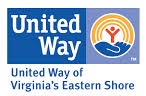 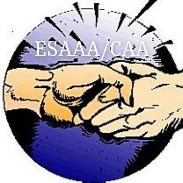 Community Action AgencyFree Income Tax Preparation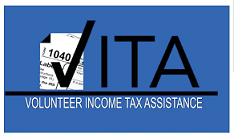 Beginning February 16th Monday-Thursday 9 a.m.-2 p.m. *Due to the COVID-19 Pandemic and to protect the health and safety of our volunteers and the public we will operate as an In Take Site. Taxes will not be prepared Face-to-Face.For information or to arrange for Tax Preparation servicesPlease call 757-442-9652 or email: mbunting@esaaacaa.orgWhat Documents will I need?Personal Information (bring all documents)Valid Picture IDTaxpayer Identification Number: Social Security Card, Social Security Number verification letter, or Individual Taxpayer Identification Number2019 Tax ReturnsProof of Income (bring all documents that apply)W-2s for all jobs last year1099s for any other income received last yearStatements for prizes, scholarships/fellowships or lottery/gambling winningsProof of Health Insurance (bring all documents that apply)1095-A if you had coverage through the HealthCare.gov (Obamacare)1095-B or 1095-C if you had other kinds of insurance or coverageAdditional Items (bring all documents that apply)Checking and Savings Account Information to have your refund directly deposited to your accountTax Return from last year, if availableChild Care Expenses: Provider’s address and federal tax ID numberHomeowners: Mortgage statements and property tax billsEducation: College tuition and student loan statementsAlimony: Paid or receivedNotices: IRS, state tax, health insurance marketplace or anything that says “IMPORTANT TAX DOCUMENT”*Under no circumstances will the Internal Revenue Service tolerate discriminatory treatment of taxpayers by its employees, or individuals who volunteer or work at Low-Income Tax Clinics, Volunteer Income Tax Assistance and Tax Counseling for the Elderly sites. No taxpayer shall be subject to discrimination based on sex in educational programs or activities, or race, color, national origin, reprisal, disability or age in programs or activities supported by the department of the Treasury Internal Revenue Service.